Godišnji kurikulum iz Informatike za 3. razred  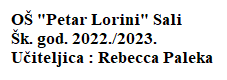 Tema Aktivnosti Ishodi Broj sati Očekivanja međupredmetnih tema Suodnos 1.  Moje računalo Naziv aktivnosti: Ponovimo o tipkovnici Dijelovi računala Kako i kamo s podacima? Što nije u redu s mojim računalom? 5. Simboli oko nas Moje vrijeme za računalom Ponavljanje i provjeravanje znanja A.3.1. Koristiti se simbolima za prikazivanje podataka.  A.3.2. Objasniti i analizirati jednostavne hardverske/softverske probleme i poteškoće koji se mogu dogoditi tijekom njihove uporabe. C.3.2. Prema uputama izraditi jednostavne digitalne radove. D.3.1. Primjenjivati preporuke o preraspodjeli vremena u kojemu se koristi digitalna tehnologija za učenje, komunikaciju i zabavu te primjenjivati zdrave navike. 14 Učiti kako učiti 2.2. Primijeniti strategije učenja i rješavati probleme u svim područjima učenja uz praćenje i podršku učitelja. B 2.1. Uz podršku učitelja odrediti ciljeve učenja, odabrati pristup učenju te planirati učenje. 2.2. Na poticaj učitelja pratiti svoje učenje i napredovanje tijekom učenja. Uporaba informacijske i komunikacijske tehnologije A.2.1. Prema savjetu učitelja odabrati odgovarajuću digitalnu tehnologiju za obavljanje zadatka. A.2.3. Odgovorno i sigurno se koristi programima i uređajima. A.2.4. Opisati utjecaj tehnologije na zdravlje i okoliš. D.2.2. Rješavati jednostavne probleme s pomoću digitalne tehnologije. Zdravlje A.2.2.B Primjenjivati pravilnu tjelesnu aktivnost sukladno svojim sposobnostima, afinitetima i zdravstvenom stanju. Hrvatski jezik OŠ HJ A.3.1. Učenik razgovara i govori tekstove jednostavne strukture.  OŠ HJ A.3.3. Učenik čita tekst i pronalazi važne podatke u tekstu.  OŠ HJ A.3.4. Učenik piše vođenim pisanjem jednostavne tekstove u skladu s temom. Matematika MAT OŠ A.3.1. Služi se prirodnim brojevima do 10 000 u opisivanju i prikazivanju količine i redoslijeda. Priroda i društvo PID OŠ B.3.1. Učenik raspravlja o važnosti odgovornoga odnosa prema sebi, drugima i prirodi. Likovna kultura OŠ LK A.3.1. Učenik likovnim i vizualnim izražavanjem interpretira različite sadržaje. Tjelesna i zdravstvena kultura OŠ TZK B. 3. 1. Sudjeluje u provjeravanju morfoloških obilježja, motoričkih i funkcionalnih sposobnosti te procjeni pravilnoga tjelesnog držanja. 2.  Rješavamo probleme Dabrovska posla Kako donosimo odluke Programirajmo u Scratchu Moj prvi program Ponavljanje naredbi Odluke u programu Projekt - Točkica u labirintu B.3.1 Stvarati program korištenjem vizualnoga okruženja u kojem se koristi slijedom koraka, ponavljanjem i odlukom te uz pomoć učitelja vrednuje svoje rješenje B.3.2 Slagati podatke na koristan način. 20 Uporaba informacijske i komunikacijske tehnologije A.2.1. Prema savjetu odabrati odgovarajuću digitalnu tehnologiju za obavljanje zadatka. A.2.3 Odgovorno i sigurno se koristiti programima i uređajima. D.2.2. Rješavati jednostavne probleme s pomoću digitalne tehnologije. Poduzetništvo A.2.1. Primjenjivati inovativna i kreativna rješenja. Učiti kako učiti A.2.2. Primijeniti strategije učenja i rješava probleme u svim područjima učenja uz praćenje i podršku učitelja. A.2.3.  Koristiti se kreativnošću za oblikovanje svojih ideja i pristupa rješavanju problema. C.2.2. Iskazivati pozitivna i visoka očekivanja i vjerovati u svoj uspjeh u učenju. Matematika MAT OŠ A.3.1. Služi se prirodnim brojevima do 10 000 u opisivanju i prikazivanju količine i redoslijeda. MAT OŠ A.3.2. Zbraja i oduzima u skupu prirodnih brojeva do 1 000. MAT OŠ A.3.3. Dijeli prirodne brojeve do 100 s ostatkom. MAT OŠ A.3.6. Primjenjuje četiri računske operacije i odnose među brojevima u problemskim situacijama. Hrvatski jezik OŠ HJ A.3.1. Učenik razgovara i govori tekstove jednostavne strukture.  OŠ HJ A.3.3. Učenik čita tekst i pronalazi važne podatke u tekstu.  OŠ HJ A.3.4. Učenik piše vođenim pisanjem jednostavne tekstove u skladu s temom.  Priroda i društvo PID OŠ A.3.2. Učenik prikazuje vremenski slijed događaja i procjenjuje njihovu važnost. Likovna kultura OŠ LK A.3.1. Učenik likovnim i vizualnim izražavanjem interpretira različite sadržaje. OŠ LK A.3.3. Učenik u vlastitome radu koristi tehničke i izražajne mogućnosti novomedijskih tehnologija. 3.  Komuniciramo na mreži Elektronička pošta Komuniciramo pristojno Pazimo na sigurnost Ponavljanje i vrednovanje C.3.3. Koristiti se sigurnim digitalnim okruženjem za komunikaciju u suradničkim aktivnostima. D.3.1. Primjenjivati preporuke o preraspodjeli vremena u kojemu se koristi digitalna tehnologija za učenje, komunikaciju i zabavu te primjenjivati zdrave navike 8 Učiti kako učiti  A.2.4. Razlikovati činjenice od mišljenja i usporediti različite ideje. Uporaba IKT-a A.2.1. Prema savjetu učitelja odabrati odgovarajuću digitalnu tehnologiju za obavljanje zadatka. A.2.2. Samostalno se koristiti njemu poznatim uređajima i programima. Hrvatski jezik OŠ HJ A.3.1. Učenik razgovara i govori tekstove jednostavne strukture.  OŠ HJ A.3.3. Učenik čita tekst i pronalazi važne podatke u tekstu.  OŠ HJ A.3.4. Učenik piše vođenim pisanjem jednostavne tekstove u skladu s temom.  Priroda i društvo PID OŠ B.3.1. Učenik raspravlja o važnosti odgovornoga odnosa prema sebi, drugima i prirodi. 4.  Sigurno na mreži Opasnosti na mreži Elektroničko nasilje Moji digitalni tragovi Projekt: Sigurnost na internetu D.3.2. Primjereno reagirati na svaku opasnost/neugodnost u digitalnome okruženju, štititi svoje i tuđe osobne podatke. C.3.2. Prema uputama izraditi jednostavne digitalne radove. 8 Uporaba IKT-a A.2.1. Prema savjetu odabrati odgovarajuću digitalnu tehnologiju za obavljanje zadatka. A.2.3. Odgovorno se i sigurno koristiti programima i uređajima.  Održivi razvoj B.2.1. Objasniti da djelovanje ima posljedice i rezultate.  Građanski odgoj i obrazovanje C.2.3. Promicati kvalitetu života u školi i demokraciju škole. Hrvatski jezik OŠ HJ A.3.1. Učenik razgovara i govori tekstove jednostavne strukture.  OŠ HJ A.3.3. Učenik čita tekst i pronalazi važne podatke u tekstu.  OŠ HJ A.3.4. Učenik piše vođenim pisanjem jednostavne tekstove u skladu s temom.  5.  Stvaramo sadržaje Prometna Učilica Googleove aplikacije Edukativne igrice, Obrazovni C.3.1 Samostalno odabrati uređaj i program iz skupa predloženih te procijeniti načine njihove uporabe. C.3.2. Prema uputama izraditi jednostavne digitalne radove. 20 Učiti kako učiti C.3 Iskazati interes za različita područja, preuzeti odgovornost za svoje učenje i ustrajati u učenju.  D.2 Ostvariti dobru komunikaciju s drugima, uspješno surađivati u Hrvatski jezik A.3.1. Učenik razgovara i govori tekstove jednostavne strukture. C.3.1. Učenik pronalazi podatke koristeći se različitim izvorima primjerenima dobi učenika. portali, Mrežne enciklopedije Mrežna prezentacija Kako do sadržaja na mreži? Samostana izrada prezentacije Digitalni vremeplov Suradnički rad na digitalnom uratku 9. Izrada Swaya 10. Spremanje digitalnog uratka u e-portfolio C.3.3. Koristiti se sigurnim digitalnim okruženjem za komunikaciju u suradničkim aktivnostima. C.3.4. Razlikovati uloge i aktivnosti koje zahtijeva suradničko online okruženje. D.3.2. Primjereno reagirati na svaku opasnost/neugodnost u digitalnome okruženju, štititi svoje i tuđe osobne podatke. različitim situacijama i biti spreman zatražiti i ponuditi pomoć. Osobni i socijalni razvoj   B.2.2 Razvijati komunikacijske kompetencije.    B.2.4 Suradnički učiti i raditi u timu.  Građanski odgoj i obrazovanje   C.3 Promicati kvalitetu života u školi.   C.4 Promicati razvoj školske kulture.  Osnove IKT   A.2.1 Prema savjetu odabrati odgovarajuću digitalnu tehnologiju za obavljanje zadatka. A.2.2 Samostalno se koristiti poznatim uređajima i programima. A.2.3 Odgovorno i sigurno se koristiti programima i uređajima.   B.2.2 Uz povremenu učiteljevu pomoć surađivati s poznatim osobama u sigurnome digitalnom okružju. C.2.1 Uz povremenu učiteljevu pomoć ili samostalno provesti jednostavno istraživanje radi rješenja problema u digitalnome okružju. C.2.2 Uz učiteljevu pomoć ili samostalno djelotvorno provoditi jednostavno pretraživanje informacija u digitalnome okružju. C.2.3 Uz pomoć učitelja ili samostalno uspoređivati i odabrati potrebne C.3.2. Učenik razlikuje tiskane publikacije primjerene dobi i interesima. Priroda i društvo A.3.2. Učenik prikazuje vremenski slijed događaja i procjenjuje njihovu važnost. B.3.1. Učenik raspravlja o važnosti odgovornoga odnosa prema sebi, drugima i prirodi. C.3.2. Učenik raspravlja o utjecaju pravila, prava i dužnosti na pojedinca i zajednicu. Glazbena kultura B.3.4. Učenik stvara/improvizira melodijske i ritamske cjeline te svira uz pjesme/brojalice koje izvodi. Matematika A.3.2. Zbraja i oduzima u skupu prirodnih brojeva do 1000. informacije između pronađenih informacija.  D.2.1 Izražavati se kreativno i planirati svoje djelovanje jednostavnim metodama za poticanje kreativnosti u IKT okružju. D.2.3 Sam ili u suradnji s drugima preoblikovati postojeća digitalna rješenja ili stvarati nove uratke i smišljati ideje.  D.2.4 Izdvajati i razvrstavati oznake vlasništva djela i licence za dijeljenje sadržaja koje treba poštovati.  Poduzetništvo  B.1.2 Planirati i upravljati aktivnostima. 